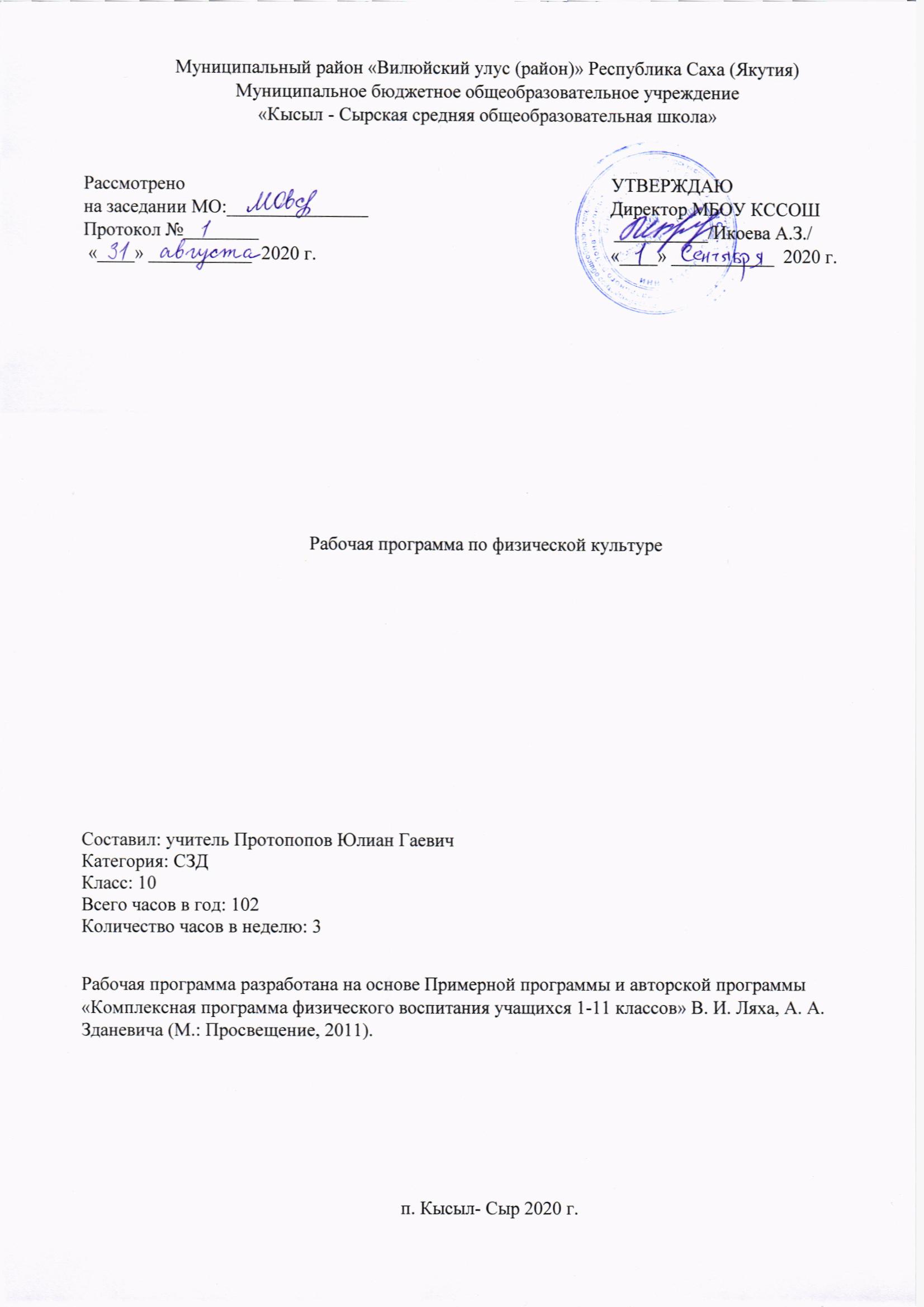 Пояснительная записка.Данная рабочая программа по физкультуре ориентирована на учащихся 10 класса и реализуется на основе следующих документах:              Федеральные:Федеральный закон от 29 декабря 2012г. № 273-ФЗ «Об образовании в Российской Федерации».Постановлением Главного государственного санитарного врача Российской Федерации от 29 декабря 2010  года № 189  «Об утверждении СанПиН 2.4.2.2821-10 «Санитарно-эпидемиологические требования к условиям и организации обучения в общеобразовательных учреждениях».Приказ Министерства образования и науки РФ от 30 августа 2013г. №1015 «Об утверждении Порядка организации и осуществления образовательной деятельности по основным общеобразовательным программам – образовательным программам начального общего, основного общего и среднего общего образования» С изменениями и дополнениями от: 13 декабря 2013г., 28 мая 2014г., 17 июля 2015г.Приказ Министерства образования и науки РФ от 17 мая 2012 г. N 413 "Об утверждении федерального государственного образовательного стандарта среднего общего образования" в редакции от 29.06.2017 N 613.Примерная основная образовательная программа среднего общего образования, одобренная Федеральным учебно-методическим объединением по общему образованию (Протокол заседания от 28.06.2016 №2/16-з).Постановление Главного государственного санитарного врача РФ от 30.06.2020 г. «Об утверждении санитарно-эпидемиологических правил СП 3.1/2.4 3598-20».ФЗ от 30.06.2007 г. № 120-ФЗ «О внесении изменений в отдельные законодательные акты Российской Федерации по вопросу о гражданах с ограниченными возможностями здоровья» (ред. от 02.07.2013).Постановление Главного государственного санитарного врача РФ от 10.07.2015 №26 «Об утверждении СанПиН 2.4.2.3286-15 «Санитарно-эпидемиологические требования к условиям и организации обучения и воспитания в организациях, осуществляющих образовательную деятельность по адаптированным основным общеобразовательным программам для обучающихся с ограниченными возможностями здоровья».Приказ Минпросвещения России от 28.12.2018 N 345 "О федеральном перечне учебников, рекомендуемых к использованию при реализации имеющих государственную аккредитацию с изменениями от 8 мая 2019 г. № 233, от 22 ноября 2019 г. № 632, от 18 декабря 2019 г. № 695, от 18 мая 2020 г. №249.Региональные:Закон Республики Саха (Якутия) «Об образовании в Республике Саха (Якутия)», принят Государственным собранием (Ил Тумэн) РС (Я) 15.12.2014 1401-З №359-V.Санитарно-эпидемиологические требования к условиям и организации обучения в общеобразовательных учреждениях СанПин №2.4.2.2821-10 Приказ Министерства образования и науки РС(Я) № 01-03/309 от 11.05.2020г. «Об организации образовательного процесса в условиях режима повышенной готовности на территории РС(Я) и мерах по противодействию распространения новой коронавирусной инфекции (COVID-19).Школьные:Устав МБОУ «Кысыл-Сырской СОШ».Учебный план МБОУ «Кысыл-Сырская СОШ» на 2020-2021 учебный год.Приказ № 101 от 28.08.2020г. МБОУ КССОШ «Об утверждении УМК на 2020-2021 учебный год».Рабочая программа по физкультуре для 10 класса составлена,  исходя из продолжительности учебного года в 35 недель,  на 105 часов учебного времени, 3 часа в неделю. В соответствии с календарным учебным графиком на 2020-2021 уч.год и расписание уроков 2020-2021 уч.года МБОУ «Кысыл-Сырской СОШ», в 10 классе 2 урока совпадают с праздничными днями (23.02.21г., 27.04.21.) поэтому программа рассчитана на 102 часа.Планируемые результаты изучения учебного предметаПо окончании изучения курса «Физическая культура» в 10 класс в школе должны быть достигнуты определенные результаты.Личностные результаты– формирование чувства гордости за свою Родину, родной край (региональный компонент); формирование ценностей многонационального российского общества;– формирование уважительного отношения к иному мнению, истории и культуре других народов, родного края (региональный компонент);– развитие мотивов учебной деятельности и формирование личностного смысла учения;– развитие самостоятельности и личной ответственности за свои поступки на основе представлений о нравственных нормах, социальной справедливости и свободе;– формирование эстетических потребностей, ценностей и чувств;– развитие этических качеств, доброжелательности и эмоционально-нравственной отзывчивости, понимания и сопереживания чувствам других людей;– развитие навыков сотрудничества со взрослыми и сверстниками, умения не создавать конфликтов и находить выходы из спорных ситуаций;– формирование установки на безопасный, здоровый образ жизни; Метапредметные результаты– овладение способностью принимать и сохранять цели и задачи учебной деятельности, поиска средств ее осуществления;– формирование умения планировать, контролировать и оценивать учебные действия в соответствии с поставленной задачей и условиями ее реализации; определять наиболее эффективные способы достижения результата;– формирование умения понимать причины успеха/неуспеха учебной деятельности и способности конструктивно действовать даже в ситуациях неуспеха;– определение общей цели и путей ее достижения; умение договариваться о распределении функций и ролей в совместной деятельности; осуществлять взаимный контроль в совместной деятельности, адекватно оценивать собственное поведение и поведение окружающих;– готовность конструктивно разрешать конфликты посредством учета интересов сторон и сотрудничества;– овладение базовыми предметными и межпредметными понятиями, отражающими существенные связи и отношения между объектами и процессами. Предметные результаты– формирование первоначальных представлений о значении физической культуры для укрепления здоровья человека (физического, социального и психологического), о ее позитивном влиянии на развитие человека (физическое, интеллектуальное, эмоциональное, социальное), о физической культуре и здоровье как факторах успешной учебы и социализации;-Формирование представлений о местах для занятия физической культуры в своем городе (региональный компонент);– овладение умениями организовать здоровьесберегающую жизнедеятельность (режим дня, утренняя зарядка, оздоровительные мероприятия, подвижные игры и т.д.);– формирование навыка систематического наблюдения за своим физическим состоянием, величиной физических нагрузок, данными мониторинга здоровья (длины и массы тела и др.), показателями основных физических качеств (силы, быстроты, выносливости, координации, гибкости)– взаимодействие со сверстниками по правилам проведения подвижных игр и соревнований;– выполнение простейших акробатических и гимнастических комбинаций на высоком качественном уровне, характеристика признаков техничного исполнения;– выполнение технических действий из базовых видов спорта, применение их в игровой и соревновательной деятельности.Основное содержание учебного предметаУкрепление здоровья, содействие гармоничному физическому, нравственному и социальному развитию, успешному обучению, формирование первоначальных умений саморегуляции средствами физической культуры. Формирование установки на сохранение и укрепление здоровья, навыков здорового и безопасного образа жизниСодержание тем учебного курсаГОДОВОЙ   ПЛАН-ГРАФИК РАСПРЕДЕЛЕНИЯ УЧЕБНОГО МАТЕРИАЛА ТЕМАТИЧАСКОЕ ПЛАНИРОВАНИЕ № п/пНаименование разделов и темСодержаниеКоличество часовЛегкая атлетика.Спринтерский бег.  Низкий старт. Стартовый разгон. Финиширование. Эстафетный бег. Специальные беговые упражнения. Прыжок в длину. Метание малого мяча. Метание гранаты из различных положений и на дальность.  Челночный бег. Прыжок в высоту.23Лыжная  подготовка.Попеременный четырехшажный ход. Одновременный одношажный и одновременный двухшажный ход. Подъем в гору различными способами. Повороты на месте и в движении. Одновременный и попеременный коньковый ход. Преодоление препятствий при спуске с горы. Торможение различными способами. Прохождение дистанции 5-6 км.16Национальные виды спортаНациональные прыжки, прыжки на одной ноге (Кылыы). Национальные прыжки, прыжки с ноги на ногу (Буур). Национальные прыжки, прыжки на обеих ногах (Куобах). Северный тройной прыжок. Северный тройной прыжок. Национальные прыжки (Ус тогул ус). Национальные прыжки (Ус тогул ус). Зачет по национальным прыжкам. Зачет по национальным прыжкам.154Спортивные игры Комбинации из передвижений и остановок игрока. Передача мяча двумя руками сверху. Прием мяча двумя руками снизу. Прием мяча после подачи. Прием мяча от сетки. Нижняя прямая подача мяча. Верхняя прямая подача. Прямой нападающий удар. Одиночное и групповое блокирование. Тактика свободного нападения. Позиционное нападение. Учебная игра в волейбол.Стойки и передвижения в стойке. Захваты рук и туловища. Освобождение от захватов. Приемы страховки и самостраховки. Борьба за предмет. Борьба за выгодное положение. Приемы борьбы стоя и лежа. Силовые упражнения. Единоборства в парах. Учебная схватка.Стойки и передвижения игрока. Передачи мяча различными способами на месте и в движении. Ведение мяча с сопротивлением защитника. Передачи с сопротивлением игрока. Бросок мяча в движении. Бросок в прыжке со средней дистанции. Индивидуальные действия в защите (вырывание, выбивание мяча, накрывание броска). Нападение быстрым прорывом. Нападение протии зонной защиты. Нападение через заслон. Учебная игра в баскетбол.305Гимнастика с элементами акробатики.Висы и упоры. Подъем переворотом. Подтягивания на перекладине. Упражнения на гимнастической скамейке. Строевые упражнения на месте и в движении. Опорный прыжок. Акробатические упражнения. Лазание по канату.18ИТОГОИТОГОИТОГО102п/№Вид программного материалаКол-вочасов1четверть1четверть1четверть1четверть2четверть2четверть3четверть3четверть4четверть4четверть4четверть1Основы знанийВ процессе урокаВ процессе урокаВ процессе урокаВ процессе урокаВ процессе урокаВ процессе урокаВ процессе урокаВ процессе урокаВ процессе урокаВ процессе урокаВ процессе урока2Легкая атлетика26917173Национальные виды спорта15964Спортивные игры2966235Гимнастика с элементами акробатики183156Лыжная подготовка15699Всего часов:1022727272721212929262626п/№РазделТемаКол-во часовДатап/пДатап/фI ЧЕТВЕРТЬ 9 недель (27 часов)1ЛЕГКАЯ АТЛЕТИКАТехника безопасности на уроках л/атлетики. Старт и стартовый разгон. Развитие скор.-сил. к-в (прыжки, многоскоки). Развитие сил. к-в (подтяг-ние, пресс).101.0901.092Бег с ускорением 60 м. Развитие скор.-сил. к-в (прыжки, многоскоки).102.0902.093Метание гранаты. Развитие выносливости.103.0903.094Прыжки в длину с разбега. Развитие скор.-сил. к-в (прыжки, многоскоки).108.0908.095Старт и стартовый разгон. Развитие скор.-сил. к-в (прыжки, многоскоки). Развитие сил. к-в (подтяг-ние, пресс).109.0909.096Старт и стартовый разгон. Прыжки в длину с разбега.110.0910.097Бег с ускорением 60 м. Бег с ускорением 100 м. Развитие сил. к-в (подтяг-ние, пресс).115.0915.098Метание гранаты. Развитие сил. к-в (подтяг-ние, пресс).116.0916.099Прыжки в длину с разбега. Развитие выносливости.117.0917.09Национальные виды спорта910Национальные прыжки, прыжки на одной ноге (Кылыы)122.0922.0911Национальные прыжки, прыжки с ноги на ногу (Буур)123.0923.0912Национальные прыжки, прыжки на обеих ногах (Куобах)124.0924.0913Северный тройной прыжок129.0929.0914Северный тройной прыжок130.0930.0915Национальные прыжки (Ус тогул ус)101.1001.1016Национальные прыжки (Ус тогул ус)106.1006.1017Зачет по национальным прыжкам107.1027.1018Зачет по национальным прыжкам108.1027.10Восполнение19СПОРТИВНЫЕ ИГРЫТБ на уроках по баскетболу. Строевые упражнения. Стойка игрока, перемещения, остановка, повороты. Учебная игра.113.1028.1028.1020Ведение мяча с изменением направления.114.1028.10ВосполнениеВосполнение21Ловля и передача мяча в движении. Учебная игра.115.1029.1022Штрафные броски. Учебная игра.120.1029.10ВосполнениеВосполнение23Броски мяча после ведения и 2-х шагов. Учебная игра.121.1017.1124Ведение мяча с изменением направления. Эстафеты.122.1017.11ВосполнениеВосполнение25ГИМНАСТИКА С ЭЛЕМЕНТАМИ АКРОБАТИКИОФП (прыжки, гибкость, челночный бег).127.1018.1126Акробатика.  Развитие силовых качеств (подтягивание,  пресс).128.1018.11ВосполнениеВосполнение27Акробатика.  Развитие силовых качеств (подтягивание,  пресс). ОФП (прыжки, гибкость, челночный бег).129.1019.11                            II ЧЕТВЕРТЬ 7 недель (21 час)                            II ЧЕТВЕРТЬ 7 недель (21 час)                            II ЧЕТВЕРТЬ 7 недель (21 час)28Акробатика.  Лазание по канату без помощи ног.110.1119.11ВосполнениеВосполнение29Упражнения на бревне. Упражнения на брусьях. ОФП (прыжки, гибкость, челночный бег).111.1124.1130Упражнения на брусьях. ОФП (прыжки, гибкость, челночный бег).112.1124.11ВосполнениеВосполнение31Упражнения на бревне. Упражнения на перекладине.117.1125.1132Акробатика.  Упражнения на брусьях.118.1125.11Восполнение Восполнение 33Акробатика.  Развитие силовых качеств (подтягивание,  пресс).119.1134Развитие силовых качеств (подтягивание,  пресс). ОФП (прыжки, гибкость, челночный бег).Развитие силовых качеств (подтягивание,  пресс). ОФП (прыжки, гибкость, челночный бег).124.1135Лазание по канату без помощи ног. Упражнения на бревне. Упражнения на перекладине.Лазание по канату без помощи ног. Упражнения на бревне. Упражнения на перекладине.125.1136Развитие силовых качеств (подтягивание,  пресс). ОФП (прыжки, гибкость, челночный бег).Развитие силовых качеств (подтягивание,  пресс). ОФП (прыжки, гибкость, челночный бег).126.1137Упражнения на бревне. Упражнения на перекладине. ОФП (прыжки, гибкость, челночный бег).Упражнения на бревне. Упражнения на перекладине. ОФП (прыжки, гибкость, челночный бег).101.1238Упражнения на брусьях. Развитие силовых качеств (подтягивание,  пресс).Упражнения на брусьях. Развитие силовых качеств (подтягивание,  пресс).102.1239Акробатика.  Упражнения на бревне.Акробатика.  Упражнения на бревне.103.1240Упражнения на перекладине. ОФП (прыжки, гибкость, челночный бег).Упражнения на перекладине. ОФП (прыжки, гибкость, челночный бег).108.1241Лазание по канату без помощи ног. Развитие силовых качеств (подтягивание,  пресс).Лазание по канату без помощи ног. Развитие силовых качеств (подтягивание,  пресс).109.1242Акробатика.  ОФП (прыжки, гибкость, челночный бег).Акробатика.  ОФП (прыжки, гибкость, челночный бег).110.1243Национальные виды спортаМас – Реслинг (история развития)Мас – Реслинг (история развития)115.1244Мас – Реслинг, обучение техники Мас – Реслинг, обучение техники 116.1245Мас – Реслинг, обучение техникиМас – Реслинг, обучение техники117.1246СМас – Реслинг, обучение техникиСМас – Реслинг, обучение техники122.1247Мас – Реслинг, обучение техникиМас – Реслинг, обучение техники123.1248Мас – Реслинг, обучение техникиМас – Реслинг, обучение техники124.12III ЧЕТВЕРТЬ 10 недель (29 часов)III ЧЕТВЕРТЬ 10 недель (29 часов)49СПОРТИВНЫЕ ИГРЫТБ на уроках по баскетболу. Ведение мяча в различной стойке. Учебная игра.112.0150Передача и ловля мяча в движении. Штрафные броски.113.0151Броски с различных дистанций. 2 шага бросок после ведения. Учебная игра.114.0152Эстафеты. Учебная игра.119.0153Ведение мяча в различной стойке. Броски с различных дистанций. 2 шага бросок после ведения.120.0154Учебная игра.121.0155Передача и ловля мяча в движении. Эстафеты.126.0156Эстафеты.127.0157Штрафные броски. Броски с различных дистанций. Учебная игра.128.0158Ведение мяча в различной стойке. Учебная игра.102.0259Передача и ловля мяча в движении. 2 шага бросок после ведения.103.0260Штрафные броски. Учебная игра.104.0261Эстафеты.109.0262Сдача нормативов. Броски с различных дистанций..110.0263Сдача нормативов. Ведение мяча с изменением направления. Штрафные броски.111.0264Стойки, перемещения, передачи мяча,116.0265Передачи мяча. Нижняя прямая подача мяча.117.0266Нижняя прямая подача мяча. Нападающий удар.118.0267Верхняя  прямая подача мяча.124.0268Нападающий удар.125.0269Учебная игра в волейбол.102.0370Верхние  и нижние передачи мяча.. Нижняя подача мяча103.0371Сдача нормативов. Передачи мяча.. Нижняя , верхняя подача мяча Прием мяча.104.0372ЛЫЖНАЯ ПОДГОТОВКАТБ на уроках по л/подготовке. Спуски с горы109.0373Попеременный 4-х шажный ход. Бег по дистанции до 3 км.110.0374Повороты на месте  и в движении. Переход с попеременного на одновременный ход.111.0375Попеременный 4-х шажный ход. Бег по дистанции до 3 км.116.0376Попеременный 4-х шажный ход. Подъем в гору.117.0377Повороты на месте  и в движении. Спуски с горы.118.03                                   IV ЧЕТВЕРТЬ  9 недель 26 часов                                   IV ЧЕТВЕРТЬ  9 недель 26 часов78Подъем в гору. Переход с попеременного на одновременный ход.130.0379Переход с попеременного на одновременный ход. Бег по дистанции до 3 км.131.0380Попеременный 4-х шажный ход. Повороты на месте  и в движении. Бег по дистанции до 3 км.101.0481Подъем в гору. Бег по дистанции до 3 км.106.0482Спуски с горы. Бег по дистанции до 3 км.107.0483Попеременный 4-х шажный ход. Переход с попеременного на одновременный ход.108.0484Подъем в гору. Спуски с горы.113.0485Сдача нормативов. Бег дистанции до 3км114.0486Сдача нормативов. Бег дистанции до 5 км115.0487ЛЕГКАЯ   АТЛЕТИКАТБ на уроках л/атлетики. Бег с низкого старта. Бег с ускорением 60 м. Развитие скор.-сил. к-в (прыжки, многоскоки).120.0488Прыжки в длину с разбега. Подвижные игры с элементами л/атл.121.0489Метание мяча. Развитие выносливости.122.0490Бег с низкого старта. Бег с ускорением 60 м. Подвижные игры с элементами л/атл.128.0491Прыжки в длину с разбега. Развитие скор.-сил. к-в (прыжки, многоскоки).129.0492Метание мяча. Развитие выносливости.104.0593Эстафеты. Развитие скор.-сил. к-в.105.0594Бег с ускорением 60 м. Прыжки в длину с разбега.106.0595Метание мяча. Развитие выносливости.111.0596Бег с низкого старта. Эстафеты. Подвижные игры с элементами л/атл. Развитие скор.-сил. к-в (прыжки, многоскоки).112.0597Бег с ускорением 60 м. Прыжки в длину с разбега.13.0598Бег с низкого старта. Бег с ускорением 60 м. Подвижные игры с элементами л/атл.118.0599Прыжки в длину с разбега. Развитие скор.-сил. к-в (прыжки, многоскоки).119.05100Метание мяча. Развитие выносливости.120.05101Бег с низкого старта. Бег с ускорением 60 м. Подвижные игры с элементами л/атл.125.05102Бег с низкого старта. Бег с ускорением 60 м. Подвижные игры с элементами л/атл.26.05